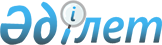 Ойыл ауданы аумағында сайлау учаскелерін құру туралыАқтөбе облысы Ойыл ауданы әкімінің 2021 жылғы 28 маусымдағы № 1 шешімі. Қазақстан Республикасының Әділет министрлігінде 2021 жылғы 2 шілдеде № 23251 болып тіркелді
      Қазақстан Республикасының "Қазақстан Республикасындағы сайлау туралы" Конституциялық Заңының 23 бабына, Қазақстан Республикасының "Қазақстан Республикасындағы жергілікті мемлекеттік басқару және өзін-өзі басқару туралы" Заңының 33 бабына сәйкес, ШЕШТІМ:
      1. Ойыл ауданы аумағында сайлау учаскелері осы шешімнің қосымшасына сәйкес құрылсын.
      2. Ақтөбе облысы Ойыл ауданы әкімінің "Ойыл ауданы аумағында сайлау учаскелерін құру туралы" 2020 жылғы 14 ақпандағы № 1 шешімі (Нормативтік құқықтық актілерді мемлекеттік тіркеу тізілімінде № 6817 тіркелген) күші жойылды деп танылсын.
      3. "Ойыл ауданы әкімінің аппараты" мемлекеттік мекемесі заңнамада белгіленген тәртіппен:
      1) осы шешімді Қазақстан Республикасының әділет Министрлігінде мемлекеттік тіркеуді;
      2) осы шешім оның ресми жариялағаннан кейін Ойыл ауданы әкімдігінің интернет-ресурсында орналастыруды қамтамасыз етсін.
      4. Осы шешім оның алғашқы ресми жарияланған күнінен бастап қолданысқа енгізіледі. Ойыл ауданы аумағындағы сайлау учаскелері
      Ескерту. Қосымша жаңа редакцияда - Ақтөбе облысы Ойыл ауданы әкімінің 22.12.2022 № 2 шешімімен (алғашқы ресми жарияланған күнінен бастап қолданысқа енгізіледі); өзгерістер енгізілді - Ақтөбе облысы Ойыл ауданы әкімінің 14.08.2023 № 4 шешімімен (алғашқы ресми жарияланған күнінен бастап қолданысқа енгізіледі). № 389 сайлау учаскесі
      Сайлау учаскесінің орналасқан жері: Ойыл ауылдық округі Ойыл ауылы Көкжар көшесі 68, "Ойыл аудандық ішкі саясат, мәдениет, тілдерді дамыту және спорт бөлімі" мемлекеттік мекемесінің "Ойыл аудандық мәдениет үйі" мемлекеттік коммуналдық қазыналық кәсіпорынының ғимараты.
      Сайлау учаскесінің шекаралары: Ойыл ауылы: Құрманғазин Бейсұлла көшесі 19, 20, 21, 22, 23, 24, 25, 26, 27, 28, 29, 30, 31, 32, 33, 34, 35, 36, 37, 38, 39, 41, 42, 43, 45, 46, 47, 48, 49, 50/1, 50/2, 51, 53, 55, 57, 59, 61, 63, 65/1, 65/2; Шернияз Жарылғасұлы көшесі, 65, 66/1, 66/2, 66/3, 66/4, 66/5, 66/6, 66/7, 66/8, 68, 69, 70, 73, 74, 75, 79, 81, 83, 85, 87; Көкжар көшесі 31, 32А, 38, 39,40,41, 44,45, 48, 53,54,55, 57, 64; Қойшығұлов Ахметжан көшесі 1/1, 1/2, 2/1, 2/2, 3/1, 3/2, 4/1, 4/2, 5, 6, 7, 8/1, 8/2, 9, 10, 11, 12, 13, 14, 15, 16, 17, 18, 19, 20, 21, 23, 25/1, 25/2, 26, 27, 28, 29, 30; Дәуленов Сәлкен көшесі 1, 3, 4, 6, 7, 9, 9А, 10/1, 10/2, 10/3, 10/4, 11, 12/1, 12/2, 12/3, 12/4, 16, 17, 19, 20, 22, 25, 27, 29, 33; Екібаев Амантұрлы көшесі 38, 39, 41, 42, 46, 48, 50, 52; Берсиев Шығанақ, Жолмырзаев Байсалбай көшелері". № 390 сайлау учаскесі
      Сайлау учаскесінің орналасқан жері: Ойыл ауылдық округі Ойыл ауылы Құрманов Исламғали көшесі 86, "Ақтөбе облысының білім басқармасы Ойыл ауданының білім бөлімі" мемлекеттік мекемесінің "Ж.Жүсібалиев атындағы Ойыл қазақ орта мектебі" коммуналдық мемлекеттік мекемесінің ғимараты.
      Сайлау учаскесінің шекаралары: Ойыл ауылы: Құрманов Исламғали көшесі 25, 27, 31, 33, 34, 35, 38, 39, 40, 41, 42, 43, 45, 46, 47, 48, 50, 51, 52, 53, 55, 56, 58/1, 58/2, 59/1, 59/2, 60/1, 60/2, 61/1, 61/2, 62/1, 62/2, 62/3, 63/1, 63/2, 64, 65, 66, 67, 68, 69/1, 69/2, 71, 73, 74,75, 76, 78А, 80, 82, 84/1, 84/2, 88/1, 88/2, 88/3, 88/4, 90/1, 90/2, 90/3, 90/4; Қойшығұлов Ахметжан көшесі 31, 32, 33, 35, 36, 36А, 37, 38/1, 38/2, 39, 40/1, 40/2, 41/1, 41/2, 43, 44, 45/1, 45/2, 46/1, 46/2, 46/3, 46/4, 47/1, 47/2, 50/1, 50/2; Аманкелді Иманов көшесі 6/1, 6/2, 8/1, 8/2, 10/1, 10/2, 12/1, 12/2, 13, 13А, 14/1, 14/2, 16/1, 16/2, 17, 18, 20, 22, 24, 26, 28; Дәуленов Сәлкен көшесі 24/1, 24/2, 26, 35, 39/1, 39/2, 41/1, 41/2, 43/1, 43/2, 45/1, 45/2, 47/1, 47/2, 49/1, 49/2; Ержанов Қуаныш көшесі 4/1, 4/2, 4/3, 4/4, 6, 8, 10, 11, 12, 13, 14, 15, 17/1, 17/2, 18, 19/1, 19/2, 19/4, 20, 22, 23/1, 23/2, 24, 25, 26, 27, 29, 31, 33; Еркінов Шүкір көшесі 1, 2А, 2/1, 2/2, 3/1, 3/2, 4/1, 4/2, 5, 6/1, 6/2, 7, 9, 9А, 9Б, 11/1, 11/2, 11/3, 11/4, 13/1, 13/2, 13/3, 13/4, 13А, 15/1, 15/2, 15/3, 17/1, 17/2". № 391 сайлау учаскесі
      Сайлау учаскесінің орналасқан жері: Ойыл ауылдық округі Ойыл ауылы Шернияз Жарылғасұлы көшесі 36, "Ойыл аудандық ішкі саясат, мәдениет, тілдерді дамыту және спорт бөлімі" мемлекеттік мекемесінің "Ойыл аудандық мәдениет үйі" мемлекеттік коммуналдық қазыналық кәсіпорынының Шұғыла мәдениет және демалыс орталығының ғимараты.
      Сайлау учаскесінің шекаралары: Ойыл ауылы: Шернияз Жарылғасұлы көшесі 1, 2, 3, 4, 5, 6, 7, 8, 10, 11, 12, 13, 14, 15, 16, 17, 18, 19, 20, 21, 22, 24, 25, 26, 27, 28, 29, 30, 31, 32, 33, 34, 36, 37, 38, 39, 40, 41, 42, 43, 44, 45, 46, 47, 48, 50, 51, 52, 53, 55, 56, 57, 58, 59, 61, 64; Құрманғазин Бейсұлла көшесі 1, 2, 3, 4, 5, 6, 7, 8, 9, 10, 11, 12, 13, 14, 15, 16; Көкжар көшесі 6, 7, 9, 10, 11, 12, 14, 15, 16, 17, 18, 19, 21, 22, 25, 26, 28, 29,30; Құрманов Исламғали көшесі 1, 2, 8, 10, 12, 13, 15; 16, 17, 18, 19, 23, 24; Екібаев Амантұрлы көшесі 1, 2, 3, 5, 6, 7, 9, 10, 11, 12, 13, 14, 15/2, 16, 18, 21, 22, 23, 24, 25, 27, 28, 29, 31, 32; Масатов Сауытбай, Қарақұлов Ишанбай, Оноприенко Николай, Дүсіпов Үмбет, Төлебаев Мұса, Қлипанов Отар көшелері". № 392 сайлау учаскесі
      Сайлау учаскесінің орналасқан жері: Ойыл ауылдық округі Ойыл ауылы Аманкелді Иманов көшесі 2, "Ақтөбе облысының білім басқармасы Ойыл ауданының білім бөлімі" мемлекеттік мекемесінің "Ойыл қазақ орта мектебі" коммуналдық мемлекеттік мекемесінің ғимараты.
      Сайлау учаскесінің шекаралары: Ойыл ауылы: Шернияз Жарылғасұлы көшесі 76, 78, 79, 80/1, 80/2, 82, 84, 86, 88/1, 88/2, 89, 90, 91/1, 91/2, 92, 93/1, 93/2, 94, 95/1, 95/2, 96, 97/1, 97/2, 98, 99/1, 99/2, 100, 101, 102/1, 102/2, 103/1, 103/2, 104, 105, 105А, 105Б, 106, 107, 107Б, 108, 109, 110, 111, 113/1, 113/2, 113/3, 115/1, 115/2, 115/3, 116, 117/1, 117/2, 119/1, 119/2, 121, 123, 125, 125А, 127/1, 127/2, 127/3, 129, 133, 135, 137, 139,145, 147; Көкжар көшесі 65, 67, 71/1, 71/2, 72, 73/1, 73/2, 74, 75/1, 75/2, 76, 77/1, 77/2, 78, 79, 80/1, 80/2, 81, 82, 83, 84, 85, 86, 87, 88, 89, 90, 91, 92, 93, 94, 95, 96, 97/1, 97/2, 97/3, 98, 99/1, 99/2, 100, 101, 102, 103/1, 103/2, 104/1, 104/2, 104/3, 105/1, 105/2, 105/3, 106, 107/1, 107/2, 108/1, 108/2, 108/3, 109, 110, 112, 114, 115, 116, 117, 118, 120, 121, 124, 125, 126; Абай Құнанбаев көшесі 1/1, 1/2, 2, 3, 4/1, 4/2, 5/1, 5/2, 6, 7/1, 7/2, 8, 9, 10, 11, 12, 13/1, 13/2, 14, 15/1, 15/2, 17/1, 17/2, 18/1, 18/2, 19; Аманкелді Иманов көшесі 1/1, 1/2, 3, 5/1, 5/2, 5/3, 5/4, 7, 9; Ержанов Қуаныш көшесі 1, 2, 3, 5, 7, 9; Бақаев Бауетдин, Тапалова Нұрсұлу, Медетбаев Дауылбай, Байғанин Нұрпейіс, Молдағұлова Алия көшелері". № 568 сайлау учаскесі
      Сайлау учаскесінің орналасқан жері: Ойыл ауылдық округі Ойыл ауылы Алтынсарин Ыбырай көшесі 19, "Ақтөбе облысының дене шынықтыру және спорт басқармасы" мемлекеттік мекемесінің "Ойыл балалар-жасөспірімдер спорт мектебі" коммуналдық мемлекеттік мекемесінің дене шынықтыру және сауықтыру кешенінің ғимараты.
      Сайлау учаскесінің шекаралары: Ойыл ауылы: Құрманов Исламғали көшесі 75, 77/1, 77/2, 79/1, 79/2, 81, 81А, 83, 85, 87, 92/1, 92/2, 94/1, 94/2, 96, 98, 100, 102, 104, 106, 108; Абай Құнанбаев көшесі 20, 21, 22, 23, 24, 25/1, 25/2, 25/3, 25/4, 26, 27, 29, 31; Еркінов Шүкір көшесі 8, 8А, 10, 12, 14, 16, 18, 19/1, 19/2, 21, 23, 25/1, 25/2, 26, 27, 28, 30, 31, 34, 35, 36, 37, 38, 39А, 40, 41, 42, 43, 45, 49, 51, 53, 55, 57, 59; Алтынсарин Ыбырай, Сатпаев Қаныш, Әл-Фараби, Асанқайғы жырау, Желтоқсан, Тәуелсіздік, Қаңтарбаев Тұрғали, Құрманғазы Сағырбаев, Халел Досмухамедұлы, Рәбиға Сыздық көшелері" № 393 сайлау учаскесі
      Сайлау учаскесінің орналасқан жері: Ойыл ауылдық округі Екпетал ауылы Жасыл ел көшесі 21, "Ақтөбе облысының білім басқармасы Ойыл ауданының білім бөлімі" мемлекеттік мекемесінің "Екпетал мектеп-балабақшасы" коммуналдық мемлекеттік мекемесінің ғимараты.
      Сайлау учаскесінің шекаралары: Екпетал ауылы: Барқын, Қыдырбаев Хайролла, Жасыл ел, Орманшы көшелері. № 394 сайлау учаскесі
      Сайлау учаскесінің орналасқан жері: Ойыл ауылдық округі Қаракемер ауылы Достық көшесі 3, "Ойыл аудандық ішкі саясат, мәдениет, тілдерді дамыту және спорт бөлімі" мемлекеттік мекемесінің "Ойыл аудандық мәдениет үйі" мемлекеттік коммуналдық қазыналық кәсіпорынының Қаракемер ауылдық клубының ғимараты.
      Сайлау учаскесінің шекаралары: Қаракемер ауылы: Бейбітшілік, Ардагерлер, Достық, Ынтымақтастық көшелері; Доброво қыстағы; Еңсеген қыстағы; Тайлақбай қыстағы. № 395 сайлау учаскесі
      Сайлау учаскесінің орналасқан жері: Ойыл ауылдық округі Ақшатау ауылы Ақжол көшесі 1а, "Ақтөбе облысының білім басқармасы Ойыл ауданының білім бөлімі" мемлекеттік мекемесінің "Ақшатау орта мектебі" коммуналдық мемлекеттік мекемесінің ғимараты.
      Сайлау учаскесінің шекаралары: Ақшатау ауылы: Жастар, Алаш, Ақжол, Әжібай би көшелері; Сарат қыстағы; Талтоғай қыстағы. № 396 сайлау учаскесі
      Сайлау учаскесінің орналасқан жері: Ш.Берсиев атындағы ауылдық округі Құмжарған ауылы Республика көшесі 23, "Ойыл аудандық ішкі саясат, мәдениет, тілдерді дамыту және спорт бөлімі" мемлекеттік мекемесінің "Ойыл аудандық мәдениет үйі" мемлекеттік коммуналдық қазыналық кәсіпорынының Құмжарған ауылдық клубының ғимараты.
      Сайлау учаскесінің шекаралары: Құмжарған ауылы: Дінмұхамед Қонаев, Қ.Ержанов, Бекет ата, Астана көшелері. № 397 сайлау учаскесі
      Сайлау учаскесінің орналасқан жері: Ш.Берсиев атындағы ауылдық округі Қаратал ауылы Ш.Берсиев көшесі 39, "Ойыл аудандық ішкі саясат, мәдениет, тілдерді дамыту және спорт бөлімі" мемлекеттік мекемесінің "Ойыл аудандық орталықтандырылған кітапханалар жүйесі" коммуналдық мемлекеттік мекемесінің Ш.Берсиев атындағы модульдік кітапханасының ғимараты.
      Сайлау учаскесінің шекаралары: Қаратал ауылы: Ш.Берсиев, Әбілқайыр хан, Ақтөбе, Абай, Ө.Бақаев, И.Қарағұлов, Шәкәрім, Ж.Жүсібәлиев, Республика, Бейбітшілік, З.Баймолдина, Көкжар, Тәуелсіздік, Сүлеймен әулие, Қобыланды батыр, Ә.Молдағұлова көшелері. № 398 сайлау учаскесі
      Сайлау учаскесінің орналасқан жері: Ш.Берсиев атындағы ауылдық округі Қарасу ауылы Ахмет Жұбанов көшесі 5, "Ақтөбе облысының білім басқармасы Ойыл ауданының білім бөлімі" мемлекеттік мекемесінің "Құрманов бастауыш мектебі" коммуналдық мемлекеттік мекемесінің ғимараты.
      Сайлау учаскесінің шекаралары: Қарасу ауылы: Ахмет Жұбанов, Бауыржан Момышұлы көшелері.  № 399 сайлау учаскесі
      Сайлау учаскесінің орналасқан жері: Көптоғай ауылдық округі Амангелді ауылы Астана көшесі 16, "Ойыл аудандық ішкі саясат, мәдениет, тілдерді дамыту және спорт бөлімі" мемлекеттік мекемесінің "Ойыл аудандық мәдениет үйі" мемлекеттік коммуналдық қазыналық кәсіпорынының Амангелді ауылдық клубының ғимараты.
      Сайлау учаскесінің шекаралары: Амангелді ауылы: Жаңақадам, Алғабас, Ынтымақ, Бейбітшілік, Астана көшелері. № 400 сайлау учаскесі
      Сайлау учаскесінің орналасқан жері: Көптоғай ауылдық округі Қарасу ауылы Алашорда көшесі 7, "Ойыл аудандық ішкі саясат, мәдениет, тілдерді дамыту және спорт бөлімі" мемлекеттік мекемесінің "Ойыл аудандық мәдениет үйі" мемлекеттік коммуналдық қазыналық кәсіпорынының Қарасу ауылдық клубының ғимараты.
      Сайлау учаскесінің шекаралары: Қарасу ауылы: Тамдыкөл, Мақпалкөл, Алашорда, Ойыл көшелері. № 401 сайлау учаскесі
      Сайлау учаскесінің орналасқан жері: Көптоғай ауылдық округі Көптоғай ауылы Қазақстан көшесі 18, "Ойыл аудандық ішкі саясат, мәдениет, тілдерді дамыту және спорт бөлімі" мемлекеттік мекемесінің "Ойыл аудандық мәдениет үйі" мемлекеттік коммуналдық қазыналық кәсіпорынының Көптоғай ауылдық клубының ғимараты.
      Сайлау учаскесінің шекаралары: Көптоғай ауылы: Ардагер, Достық, Құрман, Жеңіс, Мектеп, Наурыз, Сапы, Тәуелсіздік, Әл-Фараби, Жамбыл, Мәңгілік Ел көшелері. № 569 сайлау учаскесі
      Сайлау учаскесінің орналасқан жері: Көптоғай ауылдық округі Көптоғай ауылы Мектеп көшесі 4, "Ақтөбе облысының білім басқармасы Ойыл ауданының білім бөлімі" мемлекеттік мекемесінің "Құрман орта мектебі" коммуналдық мемлекеттік мекемесінің ғимараты.
      Сайлау учаскесінің шекаралары: Көптоғай ауылы: Қазақстан, Абай көшелері. № 402 сайлау учаскесі
      Сайлау учаскесінің орналасқан жері: Көптоғай ауылдық округі Шұбарши ауылы Желтоқсан көшесі 19, "Ойыл аудандық ішкі саясат, мәдениет, тілдерді дамыту және спорт бөлімі" мемлекеттік мекемесінің "Ойыл аудандық мәдениет үйі" мемлекеттік коммуналдық қазыналық кәсіпорынының Шұбарши ауылдық клубының ғимараты.
      Сайлау учаскесінің шекаралары: Шұбарши ауылы: Ақсай, Желтоқсан, Ишанбай Қарақұлов, Шығанақ Берсиев көшелері.  № 404 сайлау учаскесі
      Сайлау учаскесінің орналасқан жері: Сарбие ауылдық округі Сарбие ауылы Жастар көшесі 13, "Ойыл аудандық ішкі саясат, мәдениет, тілдерді дамыту және спорт бөлімі" мемлекеттік мекемесінің "Ойыл аудандық мәдениет үйі" мемлекеттік коммуналдық қазыналық кәсіпорынының Сапақкөл ауылдық клубының ғимараты.
      Сайлау учаскесінің шекаралары: Сарбие ауылы: Бейбітшілік, Жекенді, Астана, Ақтөбе, Құрманғазы, Махамбет, Жастар, Әйтеке би, Ә.Молдағұлова, Желтоқсан, Жеңіс, Исатай көшелері.  № 405 сайлау учаскесі
      Сайлау учаскесінің орналасқан жері: Сарбие ауылдық округі Қаракөл ауылы Абай көшесі 10, "Ақтөбе облысының білім басқармасы Ойыл ауданының білім бөлімі" мемлекеттік мекемесінің "Қаракөл бастауыш мектебі" коммуналдық мемлекеттік мекемесінің ғимараты.
      Сайлау учаскесінің шекаралары: Қаракөл ауылы: Абай көшесі. № 406 сайлау учаскесі 
      Сайлау учаскесінің орналасқан жері: Қараой ауылдық округі Қараой ауылы Еңбеккерлер көшесі 2, "Ойыл аудандық ішкі саясат, мәдениет, тілдерді дамыту және спорт бөлімі" мемлекеттік мекемесінің "Ойыл аудандық мәдениет үйі" мемлекеттік коммуналдық қазыналық кәсіпорынының Қараой ауылдық клубы.
      Сайлау учаскесінің шекаралары: Қараой ауылы: Тәуелсіздік, Жетікөл, Еңбеккерлер, Қазақстан-2030, Ынтымақ, Алашорда, Бауыржан Момышұлы, Өркениет, Жасқайрат, Желтоқсан көшелері. № 407 сайлау учаскесі
      Сайлау учаскесінің орналасқан жері: Сарбие ауылдық округі Құбасай ауылы Қызылқорған көшесі 7, "Ақтөбе облысының білім басқармасы Ойыл ауданының білім бөлімі" мемлекеттік мекемесінің "Құбасай бастауыш мектебі" коммуналдық мемлекеттік мекемесінің ғимараты.
      Сайлау учаскесінің шекаралары: Құбасай ауылы: Қызылқорған, Бейбітшілік көшелері. № 408 сайлау учаскесі
      Сайлау учаскесінің орналасқан жері: Саралжын ауылдық округі Саралжын ауылы Бейбітшілік көшесі 15, "Ойыл аудандық ішкі саясат, мәдениет, тілдерді дамыту және спорт бөлімі" мемлекеттік мекемесінің "Ойыл аудандық мәдениет үйі" мемлекеттік коммуналдық қазыналық кәсіпорынының Саралжын ауылдық клубының ғимараты.
      Сайлау учаскесінің шекаралары: Саралжын ауылы: Ә.Дербісәлин, Алаш, Ботагөз-2, Ақтөбе, Қазақстан, И.Құрманов, Көктал, Қ.Шоланов, Таубатыр, Бейбітшілік, С.Керімбаева көшелері; Коңырат ауылы: Қоңырат, Ойыл көшелері". № 409 сайлау учаскесі
      Сайлау учаскесінің орналасқан жері: Саралжын ауылдық округі Шиқұдық ауылы Қайрат Рысқұлбеков көшесі 18, "Ойыл аудандық ішкі саясат, мәдениет, тілдерді дамыту және спорт бөлімі" мемлекеттік мекемесінің "Ойыл аудандық мәдениет үйі" мемлекеттік коммуналдық қазыналық кәсіпорынының Шиқұдық ауылдық клубының ғимараты. 
      Сайлау учаскесінің шекаралары: Шиқұдық ауылы: Теректі, Қайрат Рысқұлбеков көшелері. № 410 сайлау учаскесі
      Сайлау учаскесінің орналасқан жері: Саралжын ауылдық округі Бестамақ ауылы Тайсойған көшесі 6, "Ойыл аудандық ішкі саясат, мәдениет, тілдерді дамыту және спорт бөлімі" мемлекеттік мекемесінің "Ойыл аудандық мәдениет үйі" мемлекеттік коммуналдық қазыналық кәсіпорынының Тайсойған ауылдық клубының ғимараты.
      Сайлау учаскесінің шекаралары: Бестамақ ауылы: Аяпберген, Тайсойған, Жасталап көшелері. № 411 сайлау учаскесі
      Сайлау учаскесінің орналасқан жері: Саралжын ауылдық округі Ақкемер ауылы Жеткіншек көшесі 9, "Ойыл аудандық ішкі саясат, мәдениет, тілдерді дамыту және спорт бөлімі" мемлекеттік мекемесінің "Ойыл аудандық мәдениет үйі" мемлекеттік коммуналдық қазыналық кәсіпорынының Ақкемер ауылдық клубының ғимараты.
      Сайлау учаскесінің шекаралары: Ақкемер ауылы: Жеткіншек, Бекет ата, Қиыл көшелері. № 412 сайлау учаскесі
      Сайлау учаскесінің орналасқан жері: Қайыңды ауылдық округі Ақжар ауылы Мектеп көшесі 4, "Ойыл аудандық ішкі саясат, мәдениет, тілдерді дамыту және спорт бөлімі" мемлекеттік мекемесінің "Ойыл аудандық мәдениет үйі" мемлекеттік коммуналдық қазыналық кәсіпорынының Ақжар ауылдық клубының ғимараты.
      Сайлау учаскесінің шекаралары: Ақжар ауылы: А.Иманов, Ш.Берсиев, Кеңес, Қайыңды, Мектеп, Жастар көшелері. № 413 сайлау учаскесі
      Сайлау учаскесінің орналасқан жері: Қайыңды ауылдық округі Көсембай ауылы Орталық көшесі 10, "Ойыл аудандық ішкі саясат, мәдениет, тілдерді дамыту және спорт бөлімі" мемлекеттік мекемесінің "Ойыл аудандық мәдениет үйі" мемлекеттік коммуналдық қазыналық кәсіпорынының Көсембай ауылдық клубының ғимараты.
      Сайлау учаскесінің шекаралары: Көсембай ауылы: Ынтымақ, Орталық, Бұлақ көшелері.
					© 2012. Қазақстан Республикасы Әділет министрлігінің «Қазақстан Республикасының Заңнама және құқықтық ақпарат институты» ШЖҚ РМК
				
      Ойыл ауданының әкімі 

А. Казыбаев

      КЕЛІСІЛДІ: Қазақстан Республикасы Ақтөбе облысы Ойыл аудандық аумақтық сайлау комиссиясы
Ойыл ауданы әкімінің 2021 жылғы 28 маусымдағы № 1 шешіміне қосымша